Status and work plans of Expert Teams, Task Teams and next priorities before INFCOM 1st session April 2020Expert Team on WIS CentresMeetingsThe Expert Team on WIS Centres held two meetings after CBS-16.Joint 2017 Meeting of the Expert Team on WIS Centres (ET-WISC), the Expert Team on Communication Techniques and Systems (ET-CTS), and the Task Team on GISCs (TT-GISC), 13-17 November 2017, Geneva.Joint meeting of Expert Team on WIS Centres (ET-WISC) and Task Team on WIS Data Centres (TT-DC), 05-07 March 2019, Beijing, China.ActivitiesAmendments to the Manual on WIS (WMO-No. 1060) and the Guide to WIS  (WMO-No. 1061) approved by Cg-18.Guidance on managing ICT Operations (No.1061)Annual meetings of GISC operators (No.1060)Operational monitoring of the WMO Information System (“GISC Watch”) (No.1061)Establish a subgroup to review audit criteria and to update the GISC Audit Check List. (ET-WISC-2017)Review the Interim guide on WIS Monitoring and draft amendments to No. 1060 and No. 1061. (ET-WISC-2019, TT-GISC WP8)Establish a subgroup to develop the Guidelines and Regulations for the Exchange of Operational Information. (ET-WISC-2019)Develop Metadata synchronization procedure. (ET-WISC-2019, TT-GISC WP8)Review, further develop and oversee routine WIS monitoring activities.tT-GISC STATUSMeetings TT-GISC 2014 agreed to hold an annual meeting and requested all GISCs to provide its operational status and to share experience including issues and proposals to improve all GISC’s service level. The status report should include agreed information (template).TT-GISC meeting have been held annually. After the CBS-16, we had three meetings in Geneva, Casablanca and Offenbach. Following table shows the status of each GISC’s participation.ActivitiesTT-GISC established Work-Packages (WP) to address issues, which were linked to the OPAG-ISS Work Plan approved by CBS-MG-17 (https://wis.wmo.int/file=3545). All leads of WP were very active.List of Work Packages: WP1: WIS Part C (pending)WP2: User interface WP3: User federation WP4: GISC committee WP5: Metadata consistency WP6: Next step WIS Monitoring WP7: Capacity development WP8: Tech Reg updating WP9: Cache completenessAchievements (2017-2019)Regulatory Materials update (approved by Resolution 57 (Cg-18))Operationalized GISC Watch officially (No.1060)Establish GISC coordination of activities (No.1060)GISC Watch procedure (No.1061)Procedure for setting the WMO DistributionScopeCode and Escalation procedure if the information provider is confident the Code(No.1061) Non-Regulatory guidanceEstablish a webpage in 2018 to make visible the operational guidance/procedures and etc. agreed by GISCs (https://wiswiki.wmo.int/tiki-index.php?page=TT-GISC-ops)Updated the guidance by TT-GISC2018 and TT-GISC2019.Other activitiesStarted GISC issue tracking (ticketing) system (1st May 2018)Started the Monitoring Dashboards (1st May 2018)Agreed GISC Watch handover procedure (TT-GISC2018) Established a webpage to share training materials. Some GISCs provided their training materials and available at https://wiswiki.wmo.int/tiki-index.php?page=TrainingAids.Started supporting Upper-Air BUFR issue (Feb 2019)Started a Pilot test for evaluating a new Sync procedure if it can make metadata consistency between all GISCs (Oct 2019). Two metadata GISCs (Seoul and Offenbach) collect metadata from all GISCs, and then other 13 GISCs harvest all metadata from Seoul (http) or Offenbach (https).TT-GISC developed steps to synchronize GISC cache between all GISCs. The first step is migration to WMO Core Metadata Profile 1.3. GISCs agreed to the first step together with their centres in AoR.GISC implementation statusImplementation statusGISC performance monitoringTen GISCs are generating/providing their monitoring information in JSON format. Remaining five GISCs are invited to provide their monitoring information in JSON format.All GISC participate GISC Watch practice according to agreed roster (two-week). Acceding to the hand-over procedure and report format, GISCs reporting agreed information including critical issues. The critical issue will be escalated to appropriate body, e.g. P-CBS. As of 1st October 2019, there is one “critical” issue. GISC Jeddah’s WIS service has been off-line. The ticket was issued in December 2018.GISC-GISC Connectivity and BackupEach GISC shall connect to other GISCs and flow data and products form centres in its area of Responsibility (AoR) to other GISCs. All GISCs have to complete dataset, called GISC cache, through the GISC-GISC connections. TT-GISC2019 updated the connectivity matrix based on the report from all GISCs.One GISC connected to all other 14 GISCs (completed 100%)Six GISCs connected to 8-12 GISCs (more than 50%)Eight GISCs connected to 2-7 GISCs (less than 50%)Each GISC shall maintain arrangements with one or more back-up GISCs. Current status of the GISC-GISC backup arrangements are as follows;Six GISCs are operationalNine GISCs are under developing/consideringTraining According to annual report (2017-2019) from GISCs, Six GISCs have provided regular training opportunities for their AoR through workshop/onsite/webinar. Some of other GISCs have a plan to hold a workshop.tT-dc STATUSMeetingsJoint meeting of Expert Team on WIS Centres (ET-WISC) and Task Team on WIS Data Centres (TT-DC), 05-07 March 2019, Beijing, China.Mr Mark Francis revised the work plan the TOR and action items with reference to (ET-WISC-TT-DC-2019 Doc 23).Actions to be completedSurvey, National Centre‘s looking at capacity and capability ability.(ET-WISC A19/1, link to TT-DC task)NEXT PRIORITIES BEFORE 1ST INFCOM ET-WISC GISC audit criteria  (ET-WISC A19/7)A draft of Pre-audit questionnaire and GISC Audit Check List has been developed. The changes with the focus being on the change in state from auditing a new GISC to auditing an operational GISC.  With various sections edited to reflect this. The draft will be presented to ET-CAC meeting in Octorber, 2019 in Seattle.Guide to WIS Monitoring (ET-WISC A19/2, A19/3)A draft amendment of No. 1061 (ET-WISC-DC2019-AI(6)-WIS Guide - PART VIII) has been developed and reviewed by ET-WISC-2019 and TT-GISC-2019. The draft is under further improvement based on the discussion of ET-WISC-2019. ET-WISC and TT-GISC agreed to process the proposed guide to WIS Monitoring via ICT-ISS and president of CBS for consideration of EC-72.Guidelines and Regulations for the Exchange of Operational Information (ET-WISC A19/11)ET-WISC 2019 discussed the need for regulations regarding Operational Information Exchange. TT-GISC-2019 noted, that there is the requirement to develop guidelines on what information to share and what exchange channels to use. TT-GISC developed these rules for GISC to GISC communication as a base to be extended to other centers and for inclusion in the Manual on WIS. (See Annex1)TT-GISC asks TT-eWIS and ET-CTS to include Operational Information Exchange guidelines into the planned Pub/Sub mechanism for WIS 2.0Metadata synchronization procedure  (ET-WISC A19/4)Updating the WIS Guide WMO 1061 by adding new sub-sections in “APPENDIX D. ANNEXES TO PRARAGRAPHS 7.5.1: GUIDELINES FOR MIGRATING METADATA RECORDS FROM ONE GISC TO ANOTHER”. (see Annex 2)Procedure for Changing Principal GISCUpdating the WIS Guide WMO 1061 by adding the following note to Appendix D, ANNEX TO PARAGRAPH 7.4.1: PROCEDURE FOR CHANGING PRINCIPAL GISC.Note. Selection of a back-up GISC is a multilateral agreement between the principle GISC, the centre and the back-up GISC. Changing of principal GISC should include coordination with new and old principal GISC as well as with new and old backup GISC.New service monitoring (including NC/DCPC Monitoring).Survey, National Centre‘s looking at capacity and capability ability.(ET-WISC A19/1, link to TT-DC task)Next step WIS Monitoring (TT-GISC WP6)TT-GISC & GISC operationTT-GISCMetadata consistencyGISCs change metadata harvester (harvest from all GISCs to Seoul/Offenbach)WP5 monitors the status of metadata synchronization and evaluates effectiveness of a new harvesting procedure.Cache completenessWP9 Promotes step-1 (migration to WMO Core Metadata Profile 1.3) and move to next steps.GISCs migrate to WMO Core Metadata Profile 1.3TT-GISC suggested to seek permission to deprecate WMD profile 1.2, and have TT-GISC migrate existing 1.2 metadata to version 1.3Review Training Aids page and training materialsGISCs provide training materialsWP7 reviews training materials and improve Training Aids pageTT-GISC ToRsReport to ICT-ISS on the position of GISCs relating to constituent body reform structure and proposed TOR. (see Annex 3)GISC operationThere are some room to improve service level of GISC operation. GISC operators, who have not started following key actions, are requested to take actions as soon as possible.to provide monitoring information in JSON formatto provide training opportunities to centres in its AoRto provide annual status report References[1] FINAL REPORT THE JOINT MEETING OF CBS EXPERT TEAM ON WIS CENTRES (ET-WISC) AND TASK TEAM ON WIS DATA CENTRES (TT-DC) , 05-07 March 2019, http://wis.wmo.int/file=5463[2] FINAL REPORT OF THE MEETING OF TT-GISC 26-29 AUGUST 2019, http://wis.wmo.int/file=5644Recommended Text Joint meeting of Expert Team on WIS Centres (ET-WISC) and Task Team on WIS Data Centres (TT-DC) was held during 05-07 March 2019 in Beijing, China. The decisions and actions from the meeting are in the final report (http://wis.wmo.int/file=5463). TT-GISC meeting have been held annually. TT-GISC-2019 was held during 26-29 August, 2019 in Offenbach, Germany. The decisions and actions from the meeting are in the final report (http://wis.wmo.int/file=5644).GISC audit criteria. ICT-ISS noted that ET-WISC has developed a draft of Pre-audit questionnaire and GISC Audit Check List, and will present the draft to ET-CAC meeting in October, 2019 in Seattle.Guide to WIS Monitoring. ICT-ISS noted that a draft amendment of No. 1061 (ET-WISC-DC2019-AI(6)-WIS Guide - PART VIII) has been developed, and agreed to submit it to president of CBS for consideration of EC-72 when the improvement done by ET-WISC and TT-GISC.Guidelines and Regulations for the Exchange of Operational Information.  ICT-ISS noted that TT-GISC developed the rules for GISC to GISC communication as a base to be extended to other centers and for inclusion in the Manual on WIS (See Appendix A). ICT-ISS asked TT-eWIS and ET-CTS to include Operational Information Exchange guidelines into the planned Pub/Sub mechanism for WIS 2.0Metadata synchronization procedure. ICT-ISS noted the proposals on updating the WIS Guide WMO 1061 by adding new sub-sections in “APPENDIX D. ANNEXES TO PRARAGRAPHS 7.5.1: GUIDELINES FOR MIGRATING METADATA RECORDS FROM ONE GISC TO ANOTHER” (see Annex 2). ICT-ISS agreed to submit it to president of CBS for consideration of EC-72Procedure for Changing Principal GISC. ICT-ISS noted the proposals on updating the WIS Guide WMO 1061 by adding the following note to Appendix D, ANNEX TO PARAGRAPH 7.4.1: PROCEDURE FOR CHANGING PRINCIPAL GISC. ICT-ISS agreed to submit it to president of CBS for consideration of EC-72Note. Selection of a back-up GISC is a multilateral agreement between the principle GISC, the centre and the back-up GISC. Changing of principal GISC should include coordination with new and old principal GISC as well as with new and old backup GISC.Cache completeness. ICT-ISS noted that TT-GISC developed steps to synchronize GISC cache between all GISCs. The first step is migration to WMO Core Metadata Profile 1.3. ICT-ISS agreed to seek permission to deprecate WMD profile 1.2, and have TT-GISC migrate existing 1.2 metadata to version 1.3TT-GISC ToRs. ICT-ISS noted that TT-GISC agreed to recommend continuation of TT-GISC as a coordination group for GISCs with the TORs as in Annex 3 to this report. ICT-ISS agreed to submit it to president of CBS for consideration of EC-72.--------------------Annex 1. Operational Information ExchangeOperational Information ExchangeBackgroundET-WISC 2019 installed a Work Package on developing guidelines for the Exchange of Operational Information [1]. At TT-GISC 2018 the scope of the gisc_ops mailinglist was discussed. This paper takes one step forward in defining guidelines for Operational Information Exchange and wants to open for discussion on the scope and usage of the gisc_ops Mailinglist. As a result this document defines the guidelines for the communication between GISCs and should then be extended to include NCs and DCPCs.Communication ChannelsIndividual Email AddressesEach GISC shall provide two generic Email Addresses. One for contacting Administrators, Operators and the WIS Focal Points of the GISC node, the other for operational contact points (24/7). The list of generic GISC email addresses is maintained by the chair of TT-GISC.
TT-GISC discussion and information forum
The Email Addresses for contacting GISC Operators should be included into the primary email group for TT-GISC: cbs-wisc-tt-gisc@wmo.int. GISC Ops Mailing ListThe Email Addresses for contacting 24/7 operators as well as the Email Addresses for contacting GISC Operators should be included into the email group gisc_ops@wmo.int. Scope of GISC_OPSThis email group is to exchange information between GISCs relating specifically to GISC Operations, including GISC Watch. However it is unclear what the notion of specifically to GISC Operations entails. Thus we recommend extending the scope of gisc_ops to includeCommunication on GISC WatchIssues with the core WIS Services (OAI, SRU, Portal, …)Issues in data feedsIssues in products and production issues like delays for products that are disseminated on the WISAlso the recipients of gisc_ops were defined to be GISC Operators. However this term is also different at different GISCs. Thus we recommend to define the gisc_ops Mailinglist to include GISC Operators, GISC Administrators / Technical Staff and 24/7 operators.The aim for messages to gisc_ops is to get to the operations center (or help desk) of each GISC and to be monitored by staff on duty
 RSS-FeedEach GISC provides an RSS Feed via which changes in Metadata are announced. These feeds can also be used for other announcements like planned downtimes. In order to test operations / usability of the RSS-Feed DWD prepared an RSS service and can make notifications added to the feed subscribable.
DWD will announce the RSS service to all GISCs and all WIS centers in GISC Offenbach’s AoR. Interested centers can start subscribing, evaluate and provide feedback on the service. Mantis Ticketing SystemProblem reports shall be recorded in the GISC Ticketing System. In urgent cases the GISC should also be notified via Email to the operational contact address. 
JSON-FilesMonitoring information is provided in JSON-Files. Responsible for guidance on this channel is the Subgroup on WIS Monitoring.
Disaster modeEach GISC should prepare communication channels which are available if the primary channel fails and is unavailable. Such events include Network failures or similar technical problems. The minimum requirement for these disaster communication channels is that the Backup GISC can be notified about the problem which then takes over the communication on behalf of the GISC affected.
One proposal from TT GISC 2016 [1] is to prepare a Gmail account which can be accessed via cellular networks.
WIS 2.0 messagingIn WIS 2.0 Pub/Sub Messaging Protocols will be used. Using these protocols NCs/DCPCs and GISCs can publish Operational Information directly using Pub/Sub, whereas interested centers can subscribe to notifications they are interested in. Details on these topics should be addressed at TT-eWIS, the Pub/Sub Pilot Project and ET-CTS.
Information to sendMeteorological NotificationsMeteorological Notifications are messages, that are currently sent out on the GTS as NOXX// and that are received by all WMO members. These include changes in data feeds / services. As a replacement for METNO Messages we propose using the RSS-feed channel and the following procedureAnnounce changes in data feeds or offered services at least a week in advance by editing the corresponding MetadataChanged Metadata is synchronized among GISCsEach GISC receiving updated Metadata issues an entry to its GISCs RSS-feed which contains the PID of the updated MetadataInterested Centers subscribe to the RSS-feed and take action upon receiving new RSS entriesSystem Maintenance notificationSystem Maintenance notification is currently also sent out as NOXX// Message and are received by system operators. These messages contain announcements on changes that are affecting one of the four GISC functions (data transfer, oai, sru or portal). We propose the following procedure as a replacement for thisAnnounce changes relevant to one of the four GISC functions at least a week in advance. NCs and DCPCs shall inform their principal GISC on changes that affect data transfer or the provision of metadata.Add information on the update as “System Event Notification” to the RSS-feed of the GISCAdditionally sent the information to gisc_ops@wmo.intFurther information channels can be used if requiredOutage Information including Data availabilityInformation on unplanned outages in one of the four GISC services as well as information currently sent out to the GTS as NP//// including delays or interruptions in data feeds should be replaced by the following procedureSend information on the problem to gisc_ops@wmo.intWhen the problem is solved send a message, that services are recovered to gisc_ops@wmo.intProblem reportsIssues noted by other parties for a center shall be reported by mail and cc’ed to the GISC on-duty. In case of NCs or DCPCs communication should be performed via the principal GISCs. This is not only limited to WIS issues, but addresses any issue in any WMO Program distributed on the WIS. The GISC on-duty should open a ticket in Mantis to follow-up the issue.
Relay of Information (GISC -> AoR)
Communication from Center to Center should be relayed through the involved GISCs. That is information should be sent by a center to its principal GISC, which either includes this information in its RSS-feed, or forwards the information to the relevant recipients principal GISC.Conversely a GISC receiving a message or an RSS-feed update should forward this information to centers in its AoR.
ExamplesFormat of Meteorological Information in RSS-feed: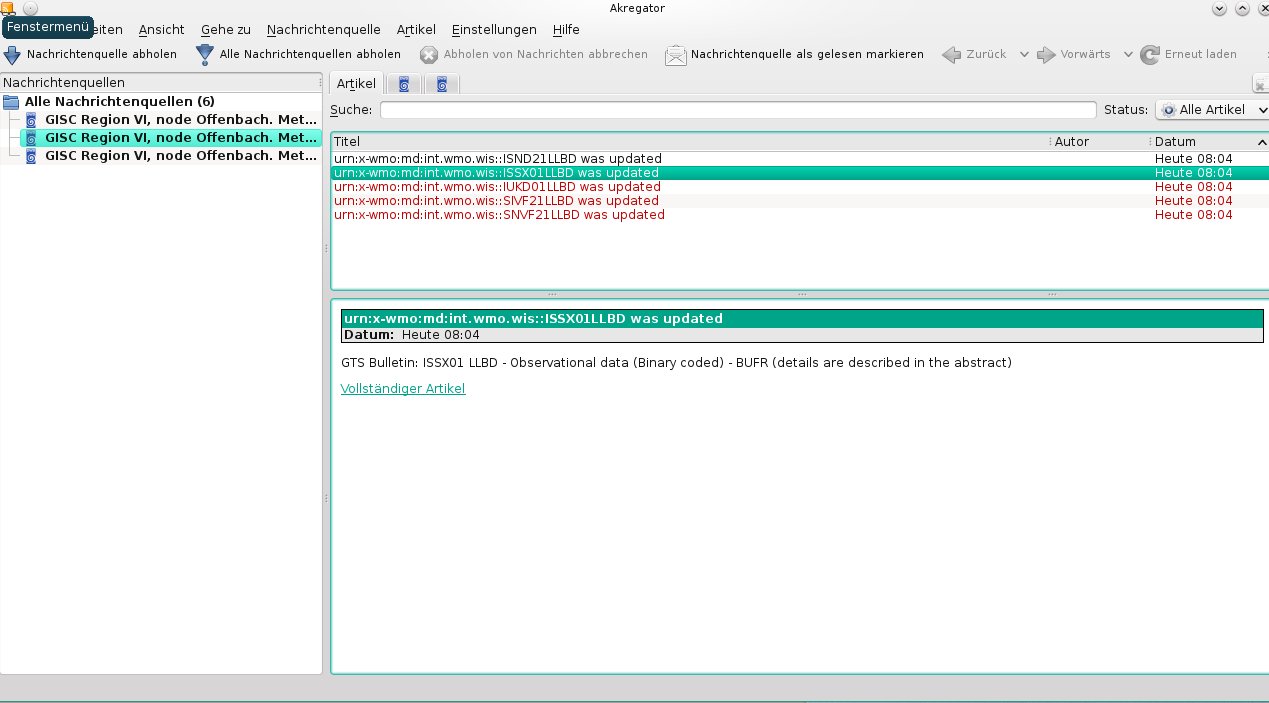 Format of Outage Information sent to gisc_opsNPXX10 EDZW 010953DWD  OFFENBACH /GERMANYATTENTION: ALL RECIPIENTS OF EDZW NUMERICAL FORECASTWE HAVE TROUBLE WITH THE IN-TIME PRODUCTION OF THE XX UTC MODEL RUNAFFECTED PRODUCTS: [ICON/COSMO/EWAM/MOSMIX/...]OUTPUT IS EXPECTED TO BE DELAYED BY 2 HOURS FROM THE USUAL TIME.SORRY FOR ANY INCONVENIENCEMET. SERVICEDESK EDZWANNEX 2. Updating the Guide to WIS (No. 1061) – APPendix d. annexes to praragraphs 7.5.1: guidelines for migrating metadata records from one gisc to anotherAdding new sub section on WIS GUIDEET-WISC-2019 recommended updating the WIS Guide WMO 1061 by adding in section “2. Operational guidelines” the following recommendations in new sub-sections:2.4 Harvesting GISC setsIn order to ensure metadata catalogue consistency between GISCs, the following actions are recommended:GISC must do an incremental harvesting of foreign GISC sets every 12 hours.GISC shall perform a full re-harvest of all GISC sets every 6 months. All centers are asked to delete foreign Metadata sets and refetch them from the originating centers using a full harvest. Afterwards differences between the local copy and the original version have to be addressed.Each GISC should monitor it’s local synchronization status at least on a weekly basis and address issues causing desynchronization either local or in discussion with the  as soon as appropriateAll GISCs should be notified if a general desynchronization issue is noticedDeleted recordsET-WISC-2019 recommended updating the WIS Guide WMO 1061, section “2. Operational guidelines”, sub section 2.2.1 Deleting from GISC by adding the following recommendation:WISOAI repositories must support deleted records. TT-GISC shall check that OAI-PMH repositories keep track of ‘deleted’ records. the datestamp must be the date and time that the record was deleted, and the OAI header must contain an attribute status=”deleted” (i.e., <header status=”deleted”>). The OAI header might look like this:<header status=”deleted”>  <identifier>urn:x-wmo:md:int.wmo.wis::FADL41EDZH </identifier>  <datestamp>2018-08-06T07:12:11Z</datestamp>  <setSpec>WIS-CATALOGUE</setSpec>  <setSpec>WIS-GISC-OFFENBACH</setSpec><setSpec>WIS-DE</setSpec></header>Annex 3. Expected Terms of Reference for TT-GISCWorld Meteorological Organization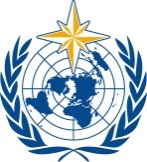 COMMISSION FOR BASIC SYSTEMSImplementation-Coordination Team on Information Systems and ServicesICT-ISS-2019
Geneva, 15-17 Oct 2019ICT-ISS-2018/Doc 3.2World Meteorological OrganizationCOMMISSION FOR BASIC SYSTEMSImplementation-Coordination Team on Information Systems and ServicesICT-ISS-2019
Geneva, 15-17 Oct 2019Submitted by:
ET-WISC 15.Oct.2019GISCYear2017 (Nov)2918 (Sep)2019 (Aug)GISCVenueGenevaCasablancaOffenbachBeijingBeijingattendedattendedattendedBrasiliaBrasiliaattendedRemoteCasablancaCasablancaattendedhostRemoteExeterExeterattendedattendedattendedJeddahJeddahattendedattendedMelbourneMelbourneattendedattended documentMoscowMoscowRemoteattendedAttendedNew DelhiNew DelhiattendedattendedAttendedOffenbachOffenbachattendedattendedHostPretoriaPretoriaattendedattendedSeoulSeoulattendedattendedattendedTeheranTeheranattended documentremoteTokyoTokyoattendedattendedattendedToulouseToulouseattendedattendedattendedWashingtonWashingtonRemoteattendedattended(a)Review and further develop the technical and operational specifications for the components and interfaces of WIS Centres and criteria for interoperability, certification and Quality Management of WIS Centres(i)Coordinate the functions and interoperability of GISCs, including security, user management and metadata, collection and distribution catalogues to support GISC operations in backup mode and continue to develop the basic services of GISCs to take advantage of new information and communication technologies and practices(ii)Coordinate change and lifecycle management of GISC technologies and services and those of WIS centres(b)Review and develop the relevant aspects of  the Manual on WIS (WMO-No 1060), the Guide to WIS and associated informal guidance to better meet the needs of Members(c)Review, further develop and oversee WIS monitoring activities, including those aspects of monitoring relating to the effectiveness of information exchange on behalf of the WWW and other Programmes, and take action to address issues that are identified by monitoring(i)Review, develop and coordinate the technical specifications for GISC monitoring(d)Review, develop and coordinate recommended practices and guidance on management of and access to operational information related to exchange of information through the WIS(e)Provide coordination and collaboration mechanisms for supporting the implementation and operation of WIS Centres(f)Advise the technical commissions and partner organizations on roles, responsibilities and implementation of WIS Centres(i)Assist WMO Members' centres in implementing and maintaining compliant WIS interfaces and functions in NCs and DCPCs(g)Identify implementation and operational issues requiring the urgent consideration of the OPAG on ISS Standing Committee on Information Management and Technology (SC-IMT).